UPUTE ZA POKUSPRIPREMI CRNI MLJEVENI PAPAR, TANJUR, VODU I SAPUN.PLITKO U TANJUR NATOČI VODE.NA POVRŠINU POSPI PAPRA.DODIRNI PRSTOM POVRŠINU VODE- NIŠTA SE NIJE DOGODILO.NA VRH PRSTA STAVI MALO SAPUNA.DODIRNI POVRŠINU VODE I PROMATRAJ ŠTO ĆE SE DOGODITI.ODGOVORI NA PITANJA I NACRTAJ ŠTO SE DOGODILO.PITANJA I ZADATCI NAKON POKUSA:PIŠI/ URADI U BILJEŽNICU IZ PID-a:ŠTO TI JE BILO POTREBNO ZA IZVOĐENJE POKUSA? NACRTAJ I NAPIŠI.ODGOVORI POTPUNOM REČENICOM:ŠTO SE DOGAĐA KADA SAPUN DOĐE U DODIR SA VODOM I PAPROM?DOPUNI REČENICE: RAZBOLIMO SE OD 	   . (PAPRA/ VIRUSA)TREBAMO ČESTO PRATI .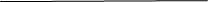 NAM MOŽE POMOĆI U BORBI PROTIV BOLESTI.POSTAVI JEDNO PITANJE UČITELJICI: ŠTO BI JOŠ HTIO SAZNATI O ZDRAVLJU I ČISTOĆI?ZAMISLI DA SI SUPER LIJEČNIK! NAPIŠI BAREM 3 REČENICE I NACRTAJ KAKO BI SE BORIO PROTIV BOLESTI? PIŠI POTPUNIM REČENICAMA.VODA I PAPAR U TANJURUVODA, PAPAR I SAPUN U TANJURU